В  гостях  у  Масленицы…   22   февраля  2017  года  в  7  классе  ГБОУ  ООШ  с. Покровка  состоялся  праздник  «В  гостях  у  Масленицы…». Первая  часть  праздника  «Браво, мальчишки!»  была  посвящена  Дню  защитника  Отечества: девочки  класса  поздравили  будущих  защитников  с  праздником, подготовили  и  провели  конкурсы, наградили  победителей  сладкими  призами.     Праздник  продолжился  застольем  с  блинами, так  как  День  защитника  Отечества  в  этом  году  совпал  с  русской  Масленицей.     У  древних  славян  этот  праздник  был  посвящён  проводам  зимы. Когда  Русь  приняла  христианство, народ  не  отказался  от  любимого  праздника  и  сохранил  его  до  наших  дней. Теперь  Масленица – это  ещё  и  подготовка  к  Великому  посту. Неделя  перед  постом  называется  «мясопустной»  или  «сырной». Главным  блюдом  в  эту  неделю  были  блины. Есть  даже  такая  поговорка: «Без  блина – не  Масленица». Каждый  день   Масленицы  имел  своё  название. Понедельник  -  «Встреча». Вторник -   «Заигрыш». Среда - «Лакомка». Четверг - «Разгул». Пятница - «Тёщины посиделки». Суббота - «Золовкины  посиделки». Воскресенье -  «Прощёное  воскресенье».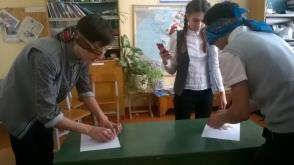 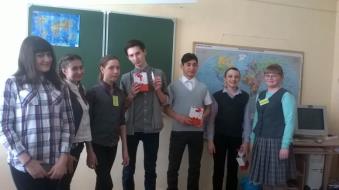 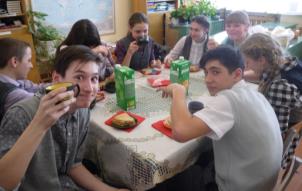                             Праздник  удался  на  славу!Классный  руководитель  Шадрина  Т. А. 